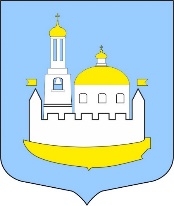 МЕСТНАЯ АДМИНИСТРАЦИЯ
ВНУТРИГОРОДСКОГО МУНИЦИПАЛЬНОГО ОБРАЗОВАНИЯ ГОРОДА ФЕДЕРАЛЬНОГО ЗНАЧЕНИЯ САНКТ-ПЕТЕРБУРГАПОСЕЛОК УСТЬ-ИЖОРАПОСТАНОВЛЕНИЕО внесении изменений в постановление Местной Администрации МО п. Усть-Ижора от 10.10.2022 года № 24 /01-05/2022 «Об утверждении муниципальных программ МО п. Усть-Ижора на 2023 год»	В соответствии с Бюджетным кодексом Российской Федерации	ПОСТАНОВИЛА:1. Внести в постановление Местной Администрации МО п. Усть-Ижора от 10.10.2022 года № 24/01-05/2022 «Об утверждении муниципальных программ МО п. Усть-Ижора на 2023 год» (далее-Постановление) следующие изменения:1.1. приложение №8 к Постановлению изложить в новой редакции согласно приложению №1 к настоящему постановлению.1.2. пункт 1 Постановления дополнить подпунктом 17) следующего содержания:«17) проведение работ по военно-патриотическому воспитанию граждан на 2023 год (приложение 17).» приложение №2 к настоящему постановлению.1.3. приложение №5 к Постановлению изложить в новой редакции согласно приложению №3 к настоящему постановлению.1.4. приложение №6 к Постановлению изложить в новой редакции согласно приложению №4 к настоящему постановлению.1.5. подпункт 16 пункта 1 Постановления исключить.1.6. приложение №3 к Постановлению изложить в новой редакции согласно приложению №5 к настоящему постановлению.2. Настоящее постановление вступает в силу с момента его принятия.3. Контроль за исполнением постановления оставляю за собой.Глава местной администрации							Н.И. Мацепуро28.04.2023№ 11/01-05/2023